ETAPA a II a DE ÎNSCRIERE28.06.2021-16.07.2021    Colectare cereri de înscriere 28.06.2021– 02.07.2021În perioada 28.07.2021 – 02.07.2021, părinţii/ tutorii /reprezentanții legali ai copiilor care nu au fost cuprinşi într-o unitate de învăţământ preșcolar sau cu grupe de preșcolari în primaetapă de înscriere sau care nu au participat la această etapă, solicită înscrierea la o unitate de învăţământ cu nivel preşcolar care are locuri libere. Se fac 3 opțiuni, în ordinea descrescătoare a preferinţelor. Solicitarea se face la unitatea aflată pe prima poziție din cele 3 opțiuni exprimate pentru etapa a II-a. Solicitarea de înscriere se va realiza și prin fax, poștă electronică sau telefonic în intervalul orar afișat de unitatea de învățământ.  Vor fi furnizate date privind: solicitantul, copilul, opțiunile privind unitățile la carese dorește înscrierea (maxim 3), motivul încadrării în criteriile generale sau specifice de departajare. Completarea dosarului cu documentele menționate în prezenta procedură pentru etapa I de înscriere, precum și validarea cererii tip de înscriere, pentru solicitările făcute telefonic, prin fax sau poștă electronică, se va realiza conform unei programări (zi, interval orar) comunicată de către unitatea de învățământ, cu respectarea tuturor măsurilor de protecție.Validarea cererii-tip de înscriere se face la unitatea de învăţământ aflată pe prima poziţie din cele trei opţiuni exprimate, în prezenţa părintelui/ tutorelui/reprezentantului legal şi a cel puţin unui membru din comisia de înscriere.Toate informaţiile, declarate în cererea de solicitare a înscrierii, documentele anexate vor fi verificate de membrii comisiei de înscriere a unităţii de învăţământ. Cererea va fi introdusă în aplicaţia informatică SIIIR iar după validarea datelor înregistrate se va tipări o cerere-tip electronică. Părintele/tutorele/reprezentantul legal  verifică corectitudinea datelor înregistrate şi semnează pentru validare.Părintele/tutorele/reprezentantul legalcompletează/își exprimă maxim trei opţiuni pentru unităţi de învăţământ în care există locuri disponibile. ISMB confirmă finalizarea colectării cererilor, aferente etapei a II-a de înscriere, până cel târziu la 02 iulie ora 12.00.Procesarea cererilor de înscriere 02.07.2021-16.07.2021După închiderea perioadei de colectare a cererilor de înscriere, toate unităţile de învăţământpreșcolar sau cu grupe de  preşcolari vor analiza dosarele/cererile depuse astfel, similar Etapei I:Faza I –evaluarea cererilor de înscriere de la unitățile de învățământ, exprimate ca prima opțiune – termen limită:08 iulie ora 14.00, Faza II  – evaluarea cererilor de înscriere de la unitățile de învățământ, exprimate ca a doua opțiune – termen limită: 14 iulie ora 14.00Faza III – evaluarea cererilor de înscriere de la unitățile de învățământ, exprimate ca a treia opțiune – termen limită: 16  iulie ora 14.00După  analizarea cererilor conform primei  opțiuni exprimate, preşedinţii/membrii comisiilor de reînscriere/înscriere de la nivelul unităților de învăţământpreșcolar sau cu grupe de  preşcolari  direcţionează dosarele nesoluționate cătreunitățile de învățământ, aflate pe a doua poziție din opțiunile exprimate.Dosarele nesoluționate conform opțiunii 2, vor fi direcționate către unitatea de învățământ care reprezintă opțiunea 3.	Dosarele nesoluționate conform opțiunii 3 se vor reîntoarce la unitatea de învățământ la care a fost depus dosarul. Preşedinţii/membrii comisiilor de reînscriere/înscriere de la nivelul unităților de învățământ preiau aceste dosare pe baza Procesului verbal  (Anexele 1 - 3)Copiii respinși în etapa a II-a vor putea fi înscriși pe locurile rămase libere pentru Etapa de ajustări.         In data de 16 iulie 2021 ,unităţile de învăţământ vor afişa listele finale ale copiilor înscrişi pentru anul şcolar 2020-2021, etapa a II-a, după validarea înscrierilor în SIIIR,lista copiilor respinși și locurile rămase libere.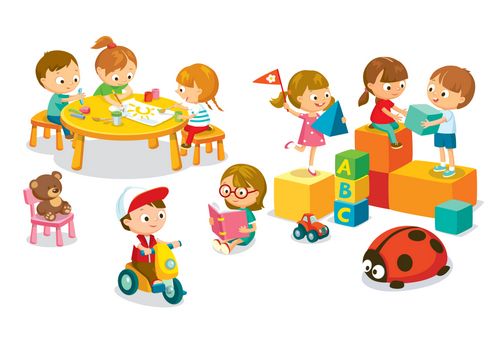 